«Эмоциональное благополучие детей дошкольного возраста»Разработала воспитатель: Мамедова Р.М.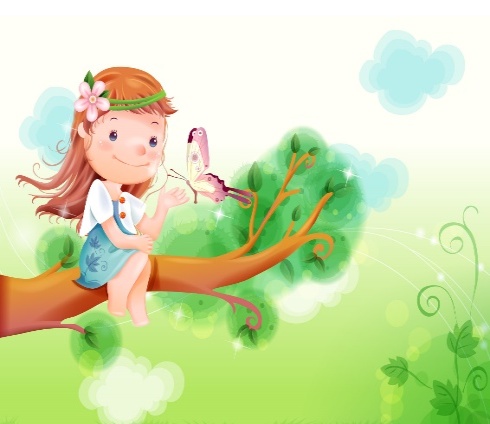 Эмоциональное благополучие предусматривает удовлетворение потребности в общении, установлении доброжелательных взаимоотношений в семье, между детьми и педагогами в учебно-воспитательных учреждениях, создание благоприятного микроклимата в группах; создание благоприятных условий для пребывания детей в детском саду. Таким образом, оно зависит не только от культурных и индивидуальных особенностей ребенка, но и от оптимальности систем: «мать-дитя», «педагог-воспитанник». На эмоциональное благополучие детей влияют семейные отношения, полноценность семьи, педагог, методы и приемы воздействия на ребенка как в семье, так и в дошкольном учреждении, то есть формирующим фактором является сама жизнь, взаимоотношения в семье, окружающем мире.Последствиями эмоционального неблагополучия ребенка являются страх, депрессия, враждебность, агрессивность;Значит, при эмоциональном неблагополучии ребенок не может полноценно развиваться, поэтому дошкольное учреждение должно помочь ситуации.Психологическая поддержка – это один из приемов педагогического воздействия на ребенка, с помощью которого можно влиять на его эмоциональную сферу, закреплять положительные переживания и состояния;Значительную роль в этом играют родители и педагоги. Работа педагогов и родителей является целостным единым процессом, проходящим в разных педагогических системах (детский сад, дом). Педагог, как профессионал, должен управлять им на всех стадиях: и в детском саду, и в семье. Таким образом, при постоянной работе, направленной на формирование эмоционального благополучия детей можно достичь больших результатов в исправлении имеющихся эмоциональных проблем и их предупреждения;Чем меньше ребенок, тем сложнее определить «норму» эмоциональной жизни. Тем не менее приведем ориентировочные представления о здоровых и нездоровых эмоциональных проявлениях в разные возрастные периодыЧто должны знать родители:Признаки здорового эмоционального состоянияОт полутора до двух летвсе чаще играет и ведет себя «понарошку», в том числе изображая эмоциональные реакции;начинает использовать для выражения чувств арсенал определенных жестов и интонаций;время от времени, в состоянии огорчения или замешательства, ищет спокойствия и уединения;развивает все большую способность распознавать эмоциональные состояния других людей (особенно родителей) начинает все более подходящим образом и конструктивно реагировать на разные эмоциональные состояния других (особенно родителей) ;разрабатывает вместе с родителями репертуар способов или «кодов» для передачи эмоций и чувств.От двух до трех лет• развивает способность «закатывать» вспышки гнева и успокаиваться после них;• все больше ведет себя так, чтобы проверить настроение и получить эмоциональный ответ других людей;• проявляет все больше воображения в игре и переживаниях;• пытается выражать свои чувства с помощью слов;• начинает беспокоиться о том, что могут произойти неприятные события;• ищет подтверждения благополучия своего и своих близких.От трех до четырех лет• все больше упражняется в управлении эмоциями;• пытается манипулировать эмоциями других (особенно сверстников);• проявляет интерес к своей половой принадлежности, что находит отражение в эмоциональном самовыражении;• проявляет больше привязанности к родителю противоположного пола, что может приводить к некоторой соревновательности и противоречиям в отношениях с родителем того же пола;• стремится к пониманию и обсуждению эмоций;• начинает проявлять заметный эмоциональный отклик (положительный или отрицательный) на сны.От четырех до шести лет• ищет конструктивный выход эмоциональному напряжению в спокойной и осмысленной форме (например, рисование или игра);• начинает высказывать суждения о причинах и проявлениях эмоций;• становится все более самостоятельным в плане получения удовлетворения и разрешения эмоциональных затруднений;• проявляет все большее сочувствие и интерес к другим людям (особенно сверстникам) ;• ищет и признает справедливость в эмоциональных конфликтах.От шести до семи лет• склонен проявлять крайние формы эмоционального ответа, например, неудержимый восторг вместо спокойной радости или истерический плач вместо просто грусти;• очень восприимчив к эмоциональным травмам;• может проявлять опасения перед посещением школы и испытывать в связи с этим отношение родителей к себе;• формирует многочисленные, относительно поверхностные и кратковременные взаимоотношения со сверстниками;• чаще вступает в конфликты с братом или сестрой;• может прибегать ко лжи и воровству как форме противодействия и непослушания.Симптомы эмоциональных проблемОт одного года до двух лет• склонность к уединению;• избыточное качание и позирование;• отсутствие видимой тревоги при разлуке с родителями;• чрезмерная отвлекаемость;• частая раздражительность, не поддающаяся успокоению (помимо периодических вспышек гнева);• лунатизм.От двух до трех лет• постоянная пугливость;• неудачные попытки заговорить;• неспособность сосредоточенно играть с чем-либо в течение десяти минут;• напряженные и длительные конфликты с братьями и/или сестрами;• избыточная активность;• повышенная гневливость и агрессивность;• медленное восстановление после вспышек гнева;• тяжелая и длительная реакция на разлуку с родителями.От трех лет до шести лет• частые случаи самонаказания и нанесения себе травм;• частые и тяжелые конфликты с другими детьми;• постоянное уединение, избегание контактов с другими детьми;• общая неспособность следовать правилам и указаниям;• нежелание разговаривать и договариваться;• внезапные, заметные и продолжительные периоды снижения общей уверенности в себе, невнимания или утраты интереса к окружающему;• постоянная меланхолия.ГЛАВНОЕ В ДЕЛЕ ОБЕСПЕЧЕНИЯ ЭМОЦИОНАЛЬНОГО БЛАГОПОЛУЧИЯ РЕБЕНКА - ИСКРЕННЯЯ ЗАИНТЕРЕСОВАННОСТЬ В УСПЕХЕ, А ТАКЖЕ ЕДИНСТВО ВЗГЛЯДОВ ЗНАЧИМЫХ ВЗРОСЛЫХ - РОДИТЕЛЕЙ, ВОСПИТАТЕЛЕЙ, СПЕЦИАЛИСТОВ  ДЕТСКОГО САДА.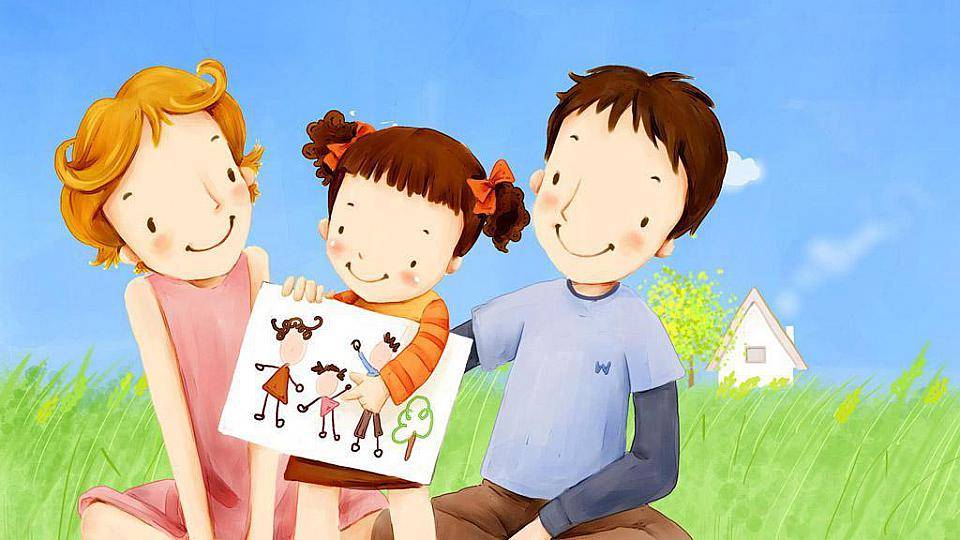 